В целях совершенствования физкультурно-оздоровительной и спортивно-массовой работы, пропаганды здорового образа жизни и укрепления здоровья членов Профсоюза системы образования президиум Саратовской областной организации Профессионального союза работников народного образования и науки РФ постановляет:1.Провести 18 февраля 2022 года профсоюзный День лыжника в формате онлайн.2.Утвердить Программу проведения областного спортивно-оздоровительного мероприятия. (Приложение №1)3.Председателям районных, городских, первичных организаций Профсоюза принять активное участие в подготовке команд лыжников в рамках утвержденной Программы.4.Контроль за исполнением настоящего постановления возложить на Председатель								Н.Н.Тимофеев 								          Приложение №1								          к постановлению президиума								          Саратовской областной организации								          Общероссийского Профсоюза								          образования				                                                          от 15 февраля 2022 г.    №15ПРОГРАММАпроведения областного спортивно-оздоровительного мероприятия «Профсоюзный День лыжника» в формате онлайн	Профсоюзный День лыжника проводится на территориях муниципальных районов и муниципального образования «Город Саратов» в целях пропаганды лыжного спорта, здорового образа жизни и укрепления здоровья членов Профсоюза.	При проведении данного мероприятия организаторы ставят следующие задачи:	- привлечение членов Профсоюза к регулярным занятиям лыжным спортом;	- пропаганда физической культуры и спорта среди работников образования, науки и студенческой молодежи;	- организация спортивно-массовой, физкультурно-оздоровительной и воспитательной работы среди педагогической и студенческой молодежи.	Инициатором проведения данного спортивно-массового мероприятия является областная организация «Общероссийского Профсоюза образования»	Общее руководство  проведением профсоюзного Дня лыжника осуществляет областная организация Профессионального союза работников народного образования и науки РФ.18 февраля	9.45		-	торжественное открытие  профсоюзного Дня лыжника	10.00		-	старт	12.30		-	награждение победителей и участников  спортивного 				праздника	Спортсмены-лыжники на подготовленных лыжных трассах или в лесо-парковых зонах, определенных для проведения лыжных гонок, на территории г.Саратова и Саратовской области совершают лыжный забег (мужчина – 3 км, женщины – 2 км).	Группа лиц, отвечающих за старт и финиш, обеспечивают строгую дисциплину на трассе и фиксируют количество участников, прошедших лыжную трассу за наименьшее время.НАГРАЖДЕНИЕ	1.Члены Профсоюза, прошедшие намеченную трассу за наименьшее время, а также участники данного мероприятия в номинациях «Самый молодой участник», «Самый титулованный спортсмен», «Самая спортивная семья» награждаются из средств районных, городских, первичных организаций Профсоюза памятными сувенирами.	2.Председатели районных, городских, первичных организаций Профсоюза, а также внештатные корреспонденты, приславшие в период с 21 по 25 февраля 2022 г. (включительно) на электронный адрес или на сайт областной организации Профсоюза ролики, репортажи, фотографии,  наиболее ярко раскрывающие цели и задачи проведенного областного спортивного онлайн – мероприятия, награждаются ценными подарками областной организации «Общероссийского Профсоюза образования».ЗАЯВКИ  НА УЧАСТИЕ	Заявки на участие в спортивно-оздоровительном мероприятии «Профсоюзный День лыжника» до 7 февраля 2022 года направить на электронный адрес областной организации Профсоюза работников народного образования и науки РФ (obkomobr@gmail.com или сообщить по телефону 8(8452) 26-48-80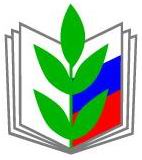 ПРОФЕССИОНАЛЬНЫЙ СОЮЗ РАБОТНИКОВ НАРОДНОГО ОБРАЗОВАНИЯ И НАУКИ РОССИЙСКОЙ ФЕДЕРАЦИИСАРАТОВСКАЯ ОБЛАСТНАЯ ОРГАНИЗАЦИЯ ПРОФЕССИОНАЛЬНОГО СОЮЗА РАБОТНИКОВ НАРОДНОГО ОБРАЗОВАНИЯ И НАУКИ РОССИЙСКОЙ ФЕДЕРАЦИИ(САРАТОВСКАЯ ОБЛАСТНАЯ ОРГАНИЗАЦИЯ «ОБЩЕРОССИЙСКОГО ПРОФСОЮЗА ОБРАЗОВАНИЯ»)ПРЕЗИДИУМПОСТАНОВЛЕНИЕПРОФЕССИОНАЛЬНЫЙ СОЮЗ РАБОТНИКОВ НАРОДНОГО ОБРАЗОВАНИЯ И НАУКИ РОССИЙСКОЙ ФЕДЕРАЦИИСАРАТОВСКАЯ ОБЛАСТНАЯ ОРГАНИЗАЦИЯ ПРОФЕССИОНАЛЬНОГО СОЮЗА РАБОТНИКОВ НАРОДНОГО ОБРАЗОВАНИЯ И НАУКИ РОССИЙСКОЙ ФЕДЕРАЦИИ(САРАТОВСКАЯ ОБЛАСТНАЯ ОРГАНИЗАЦИЯ «ОБЩЕРОССИЙСКОГО ПРОФСОЮЗА ОБРАЗОВАНИЯ»)ПРЕЗИДИУМПОСТАНОВЛЕНИЕПРОФЕССИОНАЛЬНЫЙ СОЮЗ РАБОТНИКОВ НАРОДНОГО ОБРАЗОВАНИЯ И НАУКИ РОССИЙСКОЙ ФЕДЕРАЦИИСАРАТОВСКАЯ ОБЛАСТНАЯ ОРГАНИЗАЦИЯ ПРОФЕССИОНАЛЬНОГО СОЮЗА РАБОТНИКОВ НАРОДНОГО ОБРАЗОВАНИЯ И НАУКИ РОССИЙСКОЙ ФЕДЕРАЦИИ(САРАТОВСКАЯ ОБЛАСТНАЯ ОРГАНИЗАЦИЯ «ОБЩЕРОССИЙСКОГО ПРОФСОЮЗА ОБРАЗОВАНИЯ»)ПРЕЗИДИУМПОСТАНОВЛЕНИЕПРОФЕССИОНАЛЬНЫЙ СОЮЗ РАБОТНИКОВ НАРОДНОГО ОБРАЗОВАНИЯ И НАУКИ РОССИЙСКОЙ ФЕДЕРАЦИИСАРАТОВСКАЯ ОБЛАСТНАЯ ОРГАНИЗАЦИЯ ПРОФЕССИОНАЛЬНОГО СОЮЗА РАБОТНИКОВ НАРОДНОГО ОБРАЗОВАНИЯ И НАУКИ РОССИЙСКОЙ ФЕДЕРАЦИИ(САРАТОВСКАЯ ОБЛАСТНАЯ ОРГАНИЗАЦИЯ «ОБЩЕРОССИЙСКОГО ПРОФСОЮЗА ОБРАЗОВАНИЯ»)ПРЕЗИДИУМПОСТАНОВЛЕНИЕ
«15» февраля   2022 г.
г. Саратов
г. Саратов
№15О проведении профсоюзного Дня лыжника среди работников образования, науки и студенческой молодежиО проведении профсоюзного Дня лыжника среди работников образования, науки и студенческой молодежи